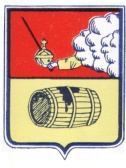 АДМИНИСТРАЦИЯ  МУНИЦИПАЛЬНОГО ОБРАЗОВАНИЯ "ВЕЛЬСКОЕ"ПОСТАНОВЛЕНИЕ26 июля 2019 года № 360г. Вельск О проведении публичных слушаний по вопросу о предоставлении  разрешения на отклонение от предельных параметров строительства, реконструкции объектов капитального строительстваНа основании заявления Онегиной С.В. от 11 июля 2019 года № 981 и в соответствии со статьей 40 Градостроительного кодекса Российской Федерации, Федеральным законом от 06 октября 2003 года № 131-ФЗ «Об общих принципах организации местного самоуправления в Российской Федерации», Уставом муниципального образования «Вельское», статьями 8 и 19 Правил землепользования и застройки муниципального образования «Вельское», утверждённых решением Совета депутатов муниципального образования «Вельское» третьего созыва от 23 сентября 2014 года № 169, п о с т а н о в л я ю:1. Провести публичные слушания по вопросу о предоставлении  разрешения на отклонение от предельных параметров строительства, реконструкции объектов капитального строительства (расстояние от объекта капитального строительства до красной линии улиц и проездов – менее 5 метров), расположенного на участках с кадастровыми номерами: 29:01:190103:11 (площадью 181 м2) и 29:01:190103:255 (площадью 756 м2), по адресу: Российская Федерация, Архангельская область, Вельский муниципальный район, Вельское городское поселение, город Вельск, улица Дзержинского, дом № 34б.2. Определить  организатором проведения публичных слушаний,  указанных в пункте 1 настоящего постановления, комиссию по Правилам землепользования и застройки муниципального образования «Вельское», утверждённую постановлением администрации муниципального образования «Вельское» от 17 июля 2019 года № 351.3. Установить:                                                                                                                                                    3.1. Место проведения публичных слушаний – город Вельск, улица Дзержинского, у дома № 34б. 3.2. Время проведения публичных слушаний – 15 августа 2019 года в 17 часов 15 минут.4. Приём	предложений и замечаний по выносимому на публичные слушания вопросу осуществляет организатор публичных слушаний по адресу: Архангельская область, город Вельск, улица Советская, дом 33, кабинет 4.5. Настоящее постановление подлежит официальному опубликованию и размещению на официальном сайте муниципального образования «Вельское».6. Данное постановление вступает в силу со дня его официального опубликования.Исполняющий обязанности главы муниципального образования «Вельское»                             И.А. Цыпнятов